Učni list – PISNO DELIM Z	 DVOMESTNIM ŠTEVILOM1. Izračunaj račune deljenja in naredi preizkuse. 			Preizkus: 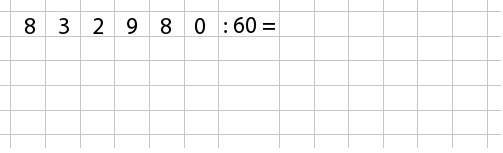 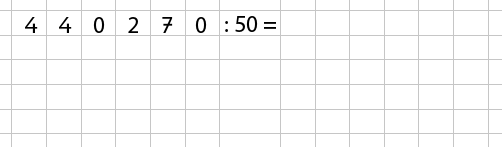 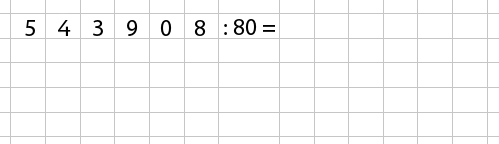     2. Katera števila manjkajo v praznih okvirčkih? 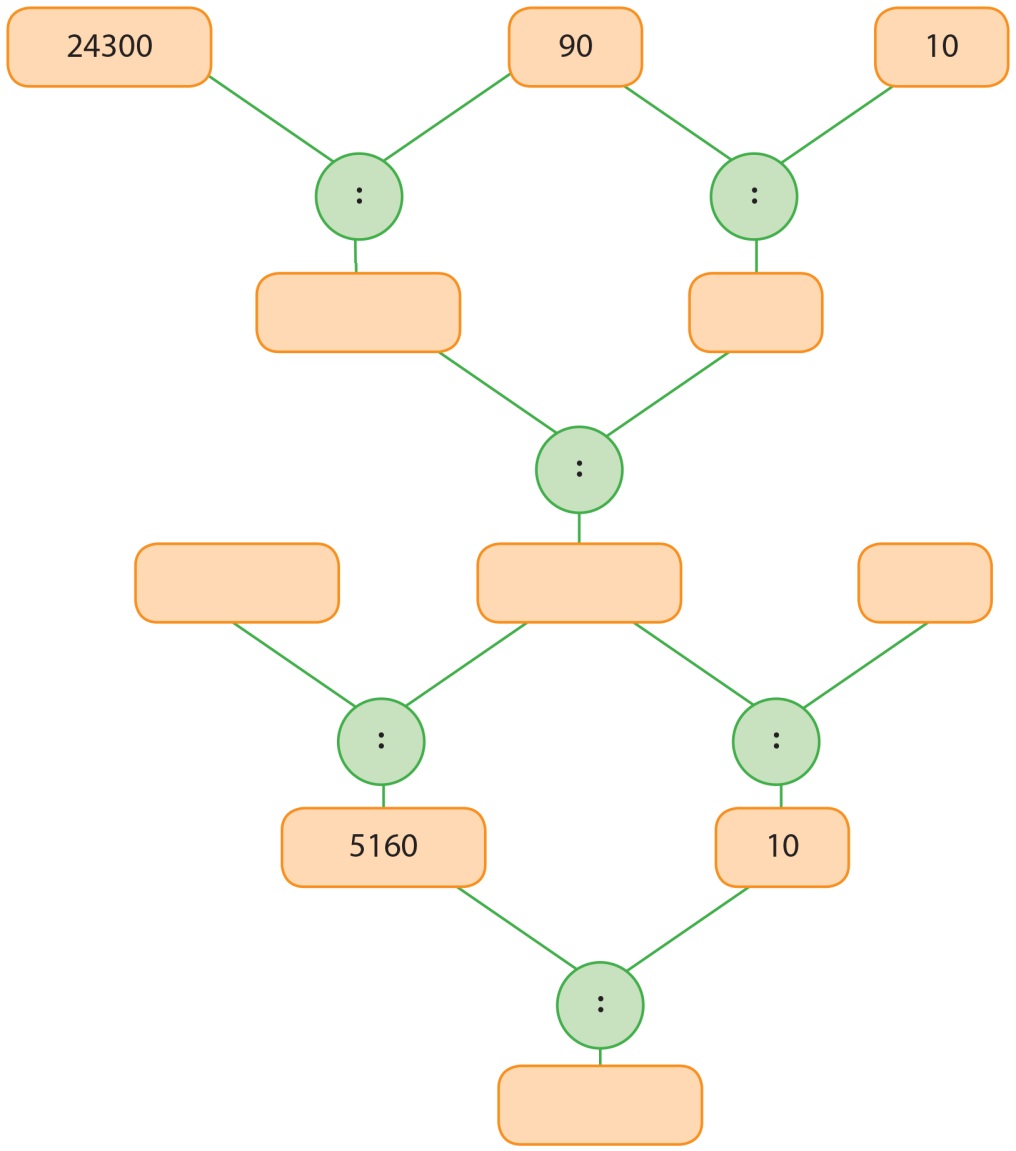 3.  Reši naloge. a) Koliko korakov dolžine 50 cm narediš na 2 km dolgi poti?     R: O: ________________________________________________________________________________b) Jajca prodajajo v škatlah po 12. Koliko škatel potrebujejo za 4800 jajc? R: O: ________________________________________________________________________________c) Na vlak bodo naložili 208 219 kg tovora. Koliko kg bodo naložili na vsak vagon, če je pripravljenih 19 vagonov? Ali bo ostalo kaj tovora za naslednji vlak? 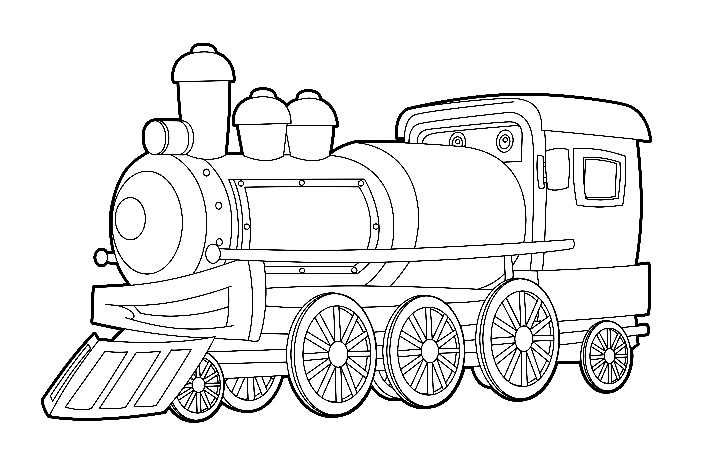 R: O: ___________________________________________č) Izračunaj količnik števil 27 144 in 36. R: O: ________________________________________________________________________________d) Kolik je delitelj, če je količnik 85 in deljenec 5856?R:O: ________________________________________________________________________________